Awdurdod Llifogydd Lleol ArweiniolFfurflen Gais ynghyd â Nodiadau Arweiniolar gyferCaniatâd Cwrs Dŵr CyffredinCyflwyniad:Darllenwch y canllawiau hyn a'r ffurflen gais yn ofalus cyn llenwi'r ffurflen.Os ydych yn llenwi'r ffurflen gais yn gywir y tro cyntaf, gallwn ei phrosesu'n gynt. Mae'r canllawiau'n rhoi gwybodaeth i'ch helpu i lenwi'ch cais am Ganiatâd Cwrs Dŵr Cyffredin. Cyn llenwi'r ffurflen gais fe'ch argymhellir i gysylltu â ni i gael cyngor ar eich cynnig. O dan Ddeddf Draenio Tir 1991, bydd angen i chi gael caniatâd os ydych am greu ceuffos neu adeiledd (megis cored) i reoli llif y dŵr ar unrhyw gwrs dŵr cyffredin.Codir tâl o £50 am geisiadau Caniatâd Cwrs Dŵr Cyffredin a wneir o dan Ddeddf Draenio Tir 1991.Os ydych yn ansicr ynglŷn ag unrhyw beth yn y canllawiau neu'r ffurflen gais, cysylltwch â ni.    Ar ôl i chi lenwi'r ffurflen gais, dychwelwch hi drwy ddosbarthiad wedi'i gofnodi, neu'n electronig ynghyd â'r holl ddogfennau ategol perthnasol, i naill aiGwyrdd - Tîm y Gorllewin, Mrs Delyth A ThomasFfôn 01639 686404, e-bost: d.a.thomas@npt.gov.ukGlas – Tîm y Dwyrain, Mrs Joanna WeeksFfôn: 01639 686395, e-bost: j.weeks@npt.gov.ukCyfeiriwch at y Map Timau ar y dudalen nesaf ar gyfer cyfeirnodau lliw.Mae'r ddogfen hon hefyd ar gael yn SaesnegThis document is also available in English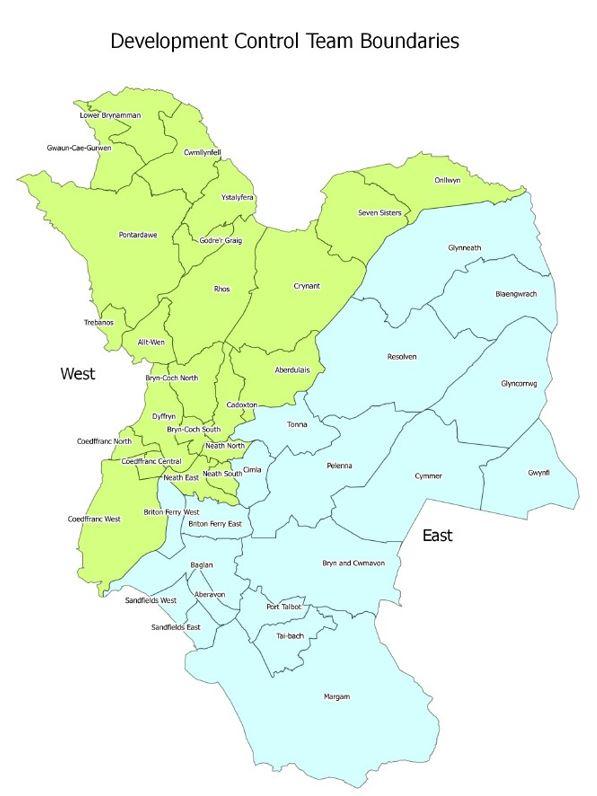 Ffurflen Gais Caniatâd Cwrs Dŵr CyffredinLleoliad y Gwaith Arfaethedig.Lleoliad: ……………………………………………………………………………………………………………………………………………………………………………………………………………………………………….	Enw'r Afon neu'r Cwrs Dŵr (os yw'n hysbys): ………………………………………………………………………………………………………………………………………………………………………………………………Cyfeirnod Grid Cenedlaethol y safle (12 ffigur): ……………………………………………………………….Manylion Cyswllt Enw'r person y gallwn gysylltu ag ef mewn perthynas â'r cais hwnTeitl: ………………………………			Rhagenw o ddewis: ………………………………		Enw Cyntaf: ………………………………		Cyfenw: ……………………………………………Cyfeiriad: …………………………………………………………………………………………………………………………………………………………………………………………………………………………………….			Côd Post: ………………………………Rhif ffôn cyswllt: ………………………………		Ffôn symudol: …………………………………….E-bost: ………………………………………………………………………………………………………………			Manylion yr YmgeisyddYdych chi'n cyflwyno'r cais ar ran:Cwmni – Ewch i 3.1Unigolyn – Ewch i 3.2Grŵp – Ewch i 3.3Corff Cyhoeddus – Ewch i 3.43.1 Gwneud cais fel CwmniDylech lenwi'r adran hon os hoffech wneud cais am ganiatâd fel cwmni. Mae'n rhaid eich bod yn gwmni cofrestredig sydd wedi'i gofrestru'n ffurfiol gyda Thŷ’r Cwmnïau. Bydd unrhyw ganiatâd a gewch yn enw'r cwmni sydd wedi'i gofrestru gyda Thŷ’r Cwmnïau.Sicrhewch fod y manylion rydych yn eu darparu'n cyd-fynd â'r rhai a gofrestrir gyda Thŷ’r CwmnïauEnw'r cwmni: ………………………………………………………………………………………………………		Rhif cofrestru'r cwmni: …………………………………………………………………………………….Cyfeiriad cofrestredig y Cwmni: ……………………………………………………………………………………………………………………………………………………………………………………………………………….Côd Post:: ……………………………… 				Gwlad: ………………………………….E-bost: ………………………………………………………………………………………………………………….Ffôn symudol:: …………………………………………… 		Ffacs: ……………………………………..Cyfarwyddwr y Cwmni (Enw Llawn): …………………………………………………………….…………………Swydd Swyddogol: ……………………………………………………………….………………………………….3.2 Applying as an IndividualDylech lenwi'r adran hon os ydych yn gwneud cais am ganiatâd fel unigolyn.Os y chi yw'r person a enwir yn Adran 2 (y prif gyswllt ar gyfer y cais) nid oes angen i chi lenwi'r adran hon na 3.5. Os nad chi yw'r unigolyn a enwir, mae angen i chi lenwi’r adran hon. Yr enw a roddir gennych fydd yr enw ar unrhyw Ganiatâd a roddir gennym.Os nad chi yw'r enw cyswllt yn Adran 2 o'r cais hwn rhowch eich manylion isod Teitl: ………………………………………					Enw cyntaf: ………………………………		Cyfenw: ……………………………………….3.3 Gwneud cais fel GrŵpLlenwch yr adran hon os ydych am wneud cais fel elusen, grŵp o unigolion, clwb neu bartneriaeth. Os enwir prif gynrychiolydd y grŵp yn Adran 2. Bydd angen i chi gwblhau enw'r grŵp a'i statws o hyd (h.y. a yw'r grŵp yn elusen, yn glwb etc.). Sicrhewch eich bod yn rhoi enw'r grŵp oherwydd dyma'r enw fydd yn ymddangos ar y Caniatâd a roddir.Os nad prif gynrychiolydd y grŵp yw'r person a enwir yn Adran 2 y cais hwn, rhowch ei fanylion isod:Teitl: ………………………………			Enw cyntaf: ………………………………		Cyfenw: ……………………………………….Swydd: ……………………………………………………………………………………………………………Enw'r grŵp: …………………………………………………………………………………………………..Statws y grŵp:: ………………………………………………………………………………………………….		Ewch i 3.53.4 Gwneud cais fel Corff CyhoeddusLlenwch yr adran hon os hoffech wneud cais fel corff cyhoeddus megis Ymddiriedolaeth GIG.Nodwch y math o gorff cyhoeddus.Enw'r corff cyhoeddus: ……………………………………………………………………………………					Pa fath o gorff cyhoeddus ydych chi? …………………………………………………………………..		Ewch i 3.5 3.5 CyfeiriadOs yw prif gyfeiriad busnes yr ymgeisydd yn y DU yr un peth â'r cyfeiriad yn Adran 2, does dim oes angen llenwi’r adran hon. Y cyfeiriad a roddir gennych fydd y cyfeiriad y bydd eich caniatâd wedi'i gofrestru iddo, a chaiff ei ddangos ar unrhyw ganiatâd a roddir.Os yw prif gyfeiriad busnes yr ymgeisydd yn y DU yn wahanol i'r cyfeiriad yn Adran 2, rhowch fanylion isod:Cyfeiriad: ………………………………………………………………………………………………………………………………………………………………………………………………………………………………………….Côd Post:: ……………………………… 				Gwlad: ……………………………………E-bost: ………………………………………………………………………………………………………………..Ffôn: …………………………………………… 	Ffôn symudol: ……………………………………………...Ffacs: …………………………………………………4. Budd yn y TirMae angen i ni wybod pa fudd sydd gennych yn y tir lle caiff y gwaith ei wneud (er enghraifft ai chi yw'r tirfeddiannwr neu denant). Os bydd unrhyw waith sy'n cael ei wneud ar dir nad yw'n eiddo i chi, bydd angen i chi gael caniatâd pwy bynnag sy'n berchen ar y tir. Beth yw eich budd yn y tir?: .........................................................................................................................................................................................................................................................................................................5. Disgrifiad o'r gwaith arfaethedig a'i ddibenMae'n bwysig eich bod yn disgrifio'r cynigion ar gyfer y cais a gyflwynir yn gywir. Nodwch ddiben y gwaith a nifer yr adeileddau y mae angen i chi gael caniatâd ar eu cyfer.5.1 Rhowch ddisgrifiad o'r gwaith arfaethedig...........................................................................................................................................................................……………………………………………………………………………………………………………………………..……………………………………………………………………………………………………………………………..……………………………………………………………………………………………………………………………..……………………………………………………………………………………………………………………………..……………………………………………………………………………………………………………………………..5.2 Nifer yr adeileddau…………………………………………………………………………………………………………………6. Plans and SectionsEr mwyn ystyried eich cynigion, mae angen i ni dderbyn cynlluniau a lluniadau, wedi'i lluniadu gan beiriannydd neu syrfëwr cymwys sy'n dangos Datwm Ordnans Newlyn (yr uchder uwchlaw lefel y môr). Dylid nodi nad ydym yn dylunio'r gwaith i chi. Mae'n rhaid i chi sicrhau eich bod yn cydymffurfio â holl ofynion cyfredol y Rheoliadau Adeiladu (Rheoliadau Dylunio a Rheoli). Bydd angen i chi ddarparu tri chopi o bob lluniad perthnasol. Ni ddylai'r lluniadau fod yn fwy na maint A0 a bydd angen iddynt gynnwys y canlynol:Cynlluniau LleoliadMae'n rhaid bod y cynllun ar raddfa briodol ac yn seiliedig ar fap Arolwg Ordnans. Rhaid iddo ddangos yn glir leoliad cyffredinol y safle lle gwneir y gwaith arfaethedig a rhaid iddo gynnwys nodweddion cyffredinol ac enwau strydoedd. Mae’n rhaid iddo hefyd nodi enw’r cwrs dŵr neu gyrff dŵr eraill yn yr ardal gyfagosCynllun Safle (trefniant cyffredinol)Mae'n rhaid i chi ddarparu cynllun o'r safle sy'n dangos:Y safle presennol, gan gynnwys unrhyw gwrs dŵr; eich cynigion; safle unrhyw adeileddau a all ddylanwadu ar hydroleg leol yr afon, gan gynnwys pontydd, pibellau a dwythellau, ffyrdd o groesi’r cwrs dŵr, ceuffosydd a sgriniau, argloddiau, waliau, gollyngfeydd ac ati; a llwybrau pysgod neu adeileddau sydd eisoes yn bodoli sy'n caniatáu i bysgod nofio i fyny ac i lawr yr afon. Dylid lluniadu’r cynllun yn ôl graddfa briodol, a rhaid nodi'r raddfa hon yn glir.TrawsluniauLle bydd gwaith yn ymyrryd ag unrhyw gwrs dŵr, dylech ddarparu trawsluniau i fyny'r afon ac i lawr yr afon o'r gwaith arfaethedig. Dylai trawsluniau gael eu lluniadu fel pe bai rhywun yn edrych i lawr yr afon ar y cwrs dŵr a dylent gynnwys manylion nodweddion a lefelau dŵr presennol ac arfaethedig.Toriadau HydredolBydd angen tynnu toriadau hydredol ar hyd llinell ganol y cwrs dŵr. Mae'n rhaid i'r rhain ddangos y nodweddion presennol ac arfaethedig gan gynnwys lefelau dŵr, lefelau'r gwely ac adeileddau. Dylent ymestyn i fyny'r afon ac i lawr yr afon o'r gwaith arfaethedig.Lluniadau ManwlDiben y rhain yw dangos manylion y nodweddion presennol ac arfaethedig megis y canlynol:Y deunyddiau a gaiff eu defnyddio ar gyfer unrhyw adeileddau:   Lleoliad unrhyw bibellau gwasanaeth arfaethedig neu geblau a all effeithio ar y gwaith o gynnal a chadw'r cwrs dŵr yn y dyfodol; Manylion unrhyw goeden, prysgwydden, gwrych, pwll neu wlyptir y gall y gwaith arfaethedig effeithio arnynt; Manylion unrhyw blannu neu hadu; Argaeau a choredau (mae angen i ni gael cynllun sy'n dangos faint o'r dŵr a gaiff ei gronni (ei ddal yn ôl) o dan amodau arferol ac amodau llifogydd fel y gallwn asesu'r effaith bosibl ar y tir wrth ymyl yr afon. Mae'n rhaid i'r cynlluniau hefyd ddangos unrhyw ddraeniau tir yr effeithir arnynt.6.1 Rhestr Gyfeirio Cynlluniau a ThrychiadauDarparwch ddisgrifiad a chyfeirnod yr holl gynlluniau a thrychiadau rydych wedi'u darparu o fewn y rhestr wirio isod (gweler y nodiadau arweiniol). 7 Manylion adeiladuMae angen i chi gael caniatâd ar wahân ar gyfer y gwaith parhaol ac unrhyw waith dros dro nad yw'n rhan o'r gwaith parhaol. Gallai gwaith dros dro gynnwys, er enghraifft argaeau coffr (rhannau caeedig dwrglos) ar draws cwrs dŵr, neu ddargyfeirio dŵr dros dro wrth i'r gwaith gael ei wneud.Gydag unrhyw waith dros dro, mae angen i ni wybod sut rydych yn bwriadu gwneud y gwaith. Felly bydd angen i chi anfon 'datganiad o ddull' atom sy'n cynnwys manylion y camau penodol rydych yn bwriadu eu cymryd i sicrhau cyn lleied o darfu â phosib a lleihau unrhyw effeithiau annymunol wrth i'r gwaith gael ei wneud.Bydd angen i ni wybod pryd rydych yn bwriadu gwneud y gwaith a faint o amser y bydd yn ei gymryd yn eich barn chi. Wrth gynllunio'r gwaith mae angen i chi sicrhau eich bod wedi rhoi digon o amser i ni ystyried eich cais.7.1 A yw'r gwaith yn barhaol neu dros dro?7.2 Pa mor hir fydd y cyfnod dros dro?………………………………………………………………………………………………………………….7.3 Y dyddiad y bydd y gwaith adeiladu'n dechrau:………………………………………………………………………………………………………………….8. Trwyddedau neu ganiatâd ychwanegolBydd angen i chi ystyried a fydd eich cynllun yn cynnwys unrhyw beth a restrir neu a allai effeithio ar unrhyw beth a restrir.   Os ydych yn ateb 'ydy' i unrhyw un o'r cwestiynau, mae'n debygol y bydd angen i chi gael trwyddedau neu ganiatâd ychwanegol gan Cyfoeth Naturiol Cymru cyn i chi ddechrau. Dylech sicrhau eich bod yn neilltuo digon o amser i gael yr holl gymeradwyaethau y mae eu hangen arnoch cyn i chi gychwyn ar y gwaith. Os na wnewch hynny efallai y bydd oedi cyn y gellir gwneud y gwaith.8.1 A yw'r gwaith arfaethedig yn cynnwys y canlynol neu'n effeithio arnynt:9. Effeithiau ar yr AmgylcheddMae dyletswydd gyfreithiol arnom i ddiogelu a gwella'r amgylchedd, felly mae'n rhaid i ni ystyried effeithiau amgylcheddol eich cynnig.Efallai y bydd angen i chi gynnal arfarniad amgylcheddol i asesu effeithiau eich gwaith.   Dylech gysylltu â ni cyn i chi anfon eich cais fel y gallwn roi cyngor ynglŷn â hyn i chi. Os na wnewch hynny efallai y bydd oedi cyn i'ch cais gael ei brosesu.Dylai'r arfarniad amgylcheddol nodi ac ystyried pob effaith debygol ar yr amgylchedd. Dylech ystyried effeithiau uniongyrchol ac anuniongyrchol y gwaith ar safleoedd a nodweddion o ddiddordeb a rhywogaethau o werth penodol.Dylid cynnwys unrhyw gamau penodol rydych yn bwriadu eu cymryd er mwyn sicrhau cyn lleied o darfu â phosib a lleihau unrhyw effeithiau annymunol wrth i'r gwaith gael ei wneud.Dylid nodi unrhyw gyfleoedd i chi wella gwerth amgylcheddol y safle. Gall hyn gynnwys creu nodweddion dŵr, plannu coed a phrysgwydd a fyddai fel arfer yn tyfu ar y safle, darparu blychau nythu i adar neu greu mannau cynaliadwy i fywyd gwyllt fyw ynddynt.Os ydym wedi gofyn am arfarniad amgylcheddol fel rhan o'r caniatâd cynllunio, mae'n rhaid i chi ei anfon atom ynghyd â'r holl ddogfennau ategol eraill sydd eu hangen arnom.Os yw'ch safle o fewn, gerllaw neu'n gysylltiedig â safle gwarchod natur, cysylltwch â ni cyn gynted ag y bo modd er mwyn trafod eich cynigion cyn i chi anfon eich cais atom. O dan y Rheoliadau Cynefinoedd Ewropeaidd, mae'n rhaid i ni sicrhau nad yw Caniatâd Cwrs Dŵr Cyffredin yn cael effaith negyddol uniongyrchol nac anuniongyrchol ar unrhyw safle a nodir yn y rheoliadau, gan gynnwys:Safleoedd o Ddiddordeb Gwyddonol Arbennig (SoDdGA);Ardaloedd Cadwraeth Arbennig Dynodedig (ACAau);Ardaloedd Gwarchodaeth Arbennig (AGAau);Safleoedd RAMSAR a restrir aHenebion CofrestredigO dan y Rheoliadau Cynefinoedd, mae'n rhaid i ni ymgynghori â Cyfoeth Naturiol Cymru (neu CADW yn achos henebion).Efallai yr hoffech gysylltu â'r sefydliadau hyn eich hun er mwyn cael eu barn ar eich cynnig.9.1 Rhowch fanylion cryno'r effaith y bydd y gwaith yn ei chael ar yr amgylchedd ynghyd ag unrhyw gynigion ar gyfer gwelliannau y byddwch yn eu gwneud neu gamau y byddwch yn eu cymryd i wneud iawn am yr effeithiau.……………………………………………………………………………………………………………………………..……………………………………………………………………………………………………………………………..……………………………………………………………………………………………………………………………..……………………………………………………………………………………………………………………………..……………………………………………………………………………………………………………………………..……………………………………………………………………………………………………………………………..……………………………………………………………………………………………………………………………..……………………………………………………………………………………………………………………………..……………………………………………………………………………………………………………………………..……………………………………………………………………………………………………………………………..……………………………………………………………………………………………………………………………..……………………………………………………………………………………………………………………………..……………………………………………………………………………………………………………………………..……………………………………………………………………………………………………………………………..……………………………………………………………………………………………………………………………..……………………………………………………………………………………………………………………………..……………………………………………………………………………………………………………………………..……………………………………………………………………………………………………………………………..……………………………………………………………………………………………………………………………..……………………………………………………………………………………………………………………………..……………………………………………………………………………………………………………………………..……………………………………………………………………………………………………………………………..……………………………………………………………………………………………………………………………..……………………………………………………………………………………………………………………………..10. Caniatâd gan Awdurdodau EraillRhowch fanylion unrhyw ganiatâd cynllunio arall sydd gennych neu rydych yn gwneud cais amdano mewn perthynas â'r cynnig hwn. Llenwch yr Adran hon os ydych wedi cyflwyno cais cynllunio ar gyfer y gwaith arfaethedig. Fel arall ewch i 11.10.1 Awdurdod Cynllunio……………………………………………………………………………………………………………………………………………………………………………………………………………………………………10.2 Rhif y Cais……………………………………………………………………………………………………………………………………………………………………………………………………………………………………10.3 Dyddiad cyflwyno          ……………………………………………………………………………………………………………………………………………………………………………………………………………………………………10.4 Statws caniatâd cynllunio10.5 Dyddiad CymeradwyoOs cymeradwywyd cynllunio, darparwch y dyddiad cymeradwyo isod:…………………………………………………………………………………………………………………………..11.  Cynnal a Chadw'r AdeileddBydd angen i ni wybod pwy fydd yn gyfrifol am gynnal a chadw'r adeiledd yn ystod y gwaith adeiladu ac ar ôl i'r gwaith ddod i ben. Mae'n rhaid i'r manylion gynnwys cyfeiriadau a manylion cyswllt addas e.e. ffôn/cyfeiriadau e-bost etc.Yn ystod y gwaith adeiladuEnw gwreiddiol: …………………………………………………………………………………………………………Cyfeiriad: ………………………………………………………………………………………………………………………………………………………………………………………………………………………………………………..Manylion Cyswllt:………………………………………………………………………………………………………...……………………………………………………………………………………………………………………………..Ar ôl cwblhau'r gwaith  Enw gwreiddiol: …………………………………………………………………………………………………………Cyfeiriad: ………………………………………………………………………………………………………………………………………………………………………………………………………………………………………………..Manylion Cyswllt:………………………………………………………………………………………………………...……………………………………………………………………………………………………………………………..12.  FfïoeddY ffi am Ganiatâd Cwrs Dŵr Cyffredin yw £50. Cysylltwch â ni cyn i chi anfon y cais hwn atom.Mae ffioedd Caniatâd Cwrs Dŵr Cyffredin yn berthnasol i'r cais hwn.Ffi yn amgaeedig:		Gwerth: ………………………………………………………………………………………………………………….		13. Rhestr wirioRydym wedi darparu rhestr o eitemau er mwyn i chi gadarnhau pa eitemau sy'n berthnasol i'ch cais ac y dylech eu cynnwys.Os bwriedir cyflwyno'r cais yn electronig, dylid nodi mai dim ond 1 (un) set o luniadau a dogfennau ategol y mae angen ei darparu.Darllenwch y rhestr hon a chadarnhau'r eitemau rydych yn eu hanfon gyda'r cais hwn:	Ffurflen wedi'i llenwi;	Tri chopi o luniadau/ddogfennau ategol;	Ffi berthnasol;	Adroddiadau Amgylcheddol/Ecolegol;	Datganiad Dull14. DatganiadDrwy lofnodi'r ddogfen hon rwy'n datgan, hyd y gwn, fod yr wybodaeth a roddwyd yn y cais hwn, gan gynnwys y map a'r holl ddogfennau ategol, yn gywir.ManylionTeitl: ………………………………				Enw cyntaf: …………………………………		Cyfenw: ……………………………………….Swydd: ……………………………………………………………………………………………………………..………………………………………………………………………………………………………………………..	Llofnod ……………………………………………………………………………………………………………………………Dyddiad ……………………………………………………………………………………………………………………………15. Deddf Diogelu Data 1998Byddwn yn prosesu'r wybodaeth a ddarperir gennych fel y gallwn ymdrin â'ch ymholiad.Efallai byddwn yn prosesu neu'n rhyddhau'r wybodaeth hefyd er mwyn:	Cynnig dogfennau neu wasanaethau sy'n ymwneud â materion amgylcheddol i chi;	Ymgynghori â'r cyhoedd, sefydliadau cyhoeddus a sefydliadau eraill (er enghraifft, yr Awdurdod Gweithredol Iechyd a Diogelwch);     Gwneud ymchwil i'r materion amgylcheddol a datblygu atebion i broblemau;	Darparu gwybodaeth o'r gofrestr gyhoeddus i unrhyw un sy'n gofyn amdani;    Atal rhywun rhag torri cyfraith amgylcheddol, ymchwilio i achosion lle mae cyfraith amgylcheddol wedi cael ei thorri o bosibl, a chymryd unrhyw gamau angenrheidiol;    Asesu a yw cwsmeriaid yn fodlon ar ein gwasanaeth a'i wella lle y bo angen; ac    Ymateb i geisiadau am wybodaeth o dan Ddeddf Rhyddid Gwybodaeth 2000 a Rheoliadau Gwybodaeth Amgylcheddol 2004 (os yw'r Ddeddf Diogelu Data yn caniatáu)16. Camau NesafDychwelwch y ffurflen gais ynghyd ag unrhyw ddogfennau ategol i:Gyngor Bwrdeistref Sirol Castell-nedd Port Talbot Cyfarwyddiaeth yr AmgylcheddIs-adran Rheoli Corff Cymeradwyo SuDS a Datblygu PriffyrddY CeiauParc Ynni Baglan,LlansawelCastell-neddSA11 2GGOs oes angen cymorth arnoch i lenwi'r ffurflen hon, cysylltwch â'r swyddogion perthnasol yn yr ardal lle bwriedir gwneud y gwaith.Teitl CyfeirnodCynllun y LleoliadCynllun safleTrawsluniauLluniadau HydredolLluniadau ManwlDatganiad Dull ManwlMathCadarnhad (Defnyddiwch YDY yn y blwch priodol)ParhaolDros droMathCadarnhad (Defnyddiwch YDY neu NAC YDY yn y blwch priodol)Cronni (dal cwrs dŵr yn ôl) Tynnu dŵr Pysgod neu bysgodfeyddGwaredu deunydd gwastraffStatwsCadarnhad (Defnyddiwch y blwch gwirio priodol)CymeradwywydYn aros am benderfyniadGwrthodwyd